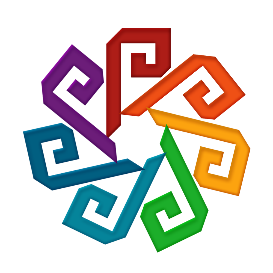 VI Международный фестиваль-конкурс вокально-хореографического, театрально-художественного и инструментального творчества «КАЛЕЙДОСКОП ТАЛАНТОВ»Итоги номинации «Изобразительное и декоративно-прикладное творчество, костюмы»VI Международный фестиваль-конкурс вокально-хореографического, театрально-художественного и инструментального творчества «КАЛЕЙДОСКОП ТАЛАНТОВ»Итоги номинации «Изобразительное и декоративно-прикладное творчество, костюмы»VI Международный фестиваль-конкурс вокально-хореографического, театрально-художественного и инструментального творчества «КАЛЕЙДОСКОП ТАЛАНТОВ»Итоги номинации «Изобразительное и декоративно-прикладное творчество, костюмы»VI Международный фестиваль-конкурс вокально-хореографического, театрально-художественного и инструментального творчества «КАЛЕЙДОСКОП ТАЛАНТОВ»Итоги номинации «Изобразительное и декоративно-прикладное творчество, костюмы»VI Международный фестиваль-конкурс вокально-хореографического, театрально-художественного и инструментального творчества «КАЛЕЙДОСКОП ТАЛАНТОВ»Итоги номинации «Изобразительное и декоративно-прикладное творчество, костюмы»№ФИОНазвание работыРуководительУчреждениеВид диплома1 возрастная категория (3-6 лет)1 возрастная категория (3-6 лет)1 возрастная категория (3-6 лет)1 возрастная категория (3-6 лет)1 возрастная категория (3-6 лет)1 возрастная категория (3-6 лет)1 возрастная категория (3-6 лет)1 возрастная категория (3-6 лет)Григорьева Дарья ДмитриевнаКузнецова Марина ИгоревнаДШИ «им. А.М. Михайлова», пос. ОпытныйЛАУРЕАТ I СТЕПЕНИГригорьева Мария ДмитриевнаКузнецова Марина ИгоревнаДШИ «им. А.М. Михайлова», пос. ОпытныйЛАУРЕАТ I СТЕПЕНИ2 возрастная категория (7-9 лет)2 возрастная категория (7-9 лет)2 возрастная категория (7-9 лет)2 возрастная категория (7-9 лет)2 возрастная категория (7-9 лет)2 возрастная категория (7-9 лет)2 возрастная категория (7-9 лет)2 возрастная категория (7-9 лет)Васильева Венера ВасильевнаТолстова Надежда АнатольевнаМБУДО «Чебоксарская детская школа искусств №4»ЛАУРЕАТ I СТЕПЕНИИванова Юлия СергеевнаДмитриева Светлана ПетровнаМБУДО «Чебоксарская детская школа искусств №4»ЛАУРЕАТ I СТЕПЕНИЛюбаева Вероника Владиславовна«Колыбельная»Формат А3, бумага, гуашьГоршкова Валентина АлександровнаМуниципальное бюджетное учреждение дополнительного образования «Большеболдинская Детская школа искусств»ЛАУРЕАТ III СТЕПЕНИМакаров ЕгорМуравьева Екатерина ВалериевнаМАОУ д/с № 210 «Ладушки»ЛАУРЕАТ III СТЕПЕНИНиколаева Валерия РомановнаНиколаева Александра НиколаевнаЛАУРЕАТ I СТЕПЕНИНосова Альвина Александровна«Мы ждем Новый год»Балиевская Анастасия ВикторовнаМБУДО «ДШИ» с. Александровское, Томская областьЛАУРЕАТ I СТЕПЕНИПлатонова Виктория Андреевна«Покорение космоса»Формат А3, бумага, гуашьГоршкова Валентина АлександровнаМуниципальное бюджетное учреждение дополнительного образования «Большеболдинская Детская школа искусств»ЛАУРЕАТ III СТЕПЕНИСиничкина Полина Андреевна«Тетушка  сова»Балиевская Анастасия ВикторовнаМБУДО «ДШИ» с. Александровское, Томская областьЛАУРЕАТ III СТЕПЕНИ3 возрастная категория (10-12 лет)3 возрастная категория (10-12 лет)3 возрастная категория (10-12 лет)3 возрастная категория (10-12 лет)3 возрастная категория (10-12 лет)3 возрастная категория (10-12 лет)3 возрастная категория (10-12 лет)3 возрастная категория (10-12 лет)Аверьянова Виктория ЮрьевнаКузнецова Марина ИгоревнаДШИ «им. А.М. Михайлова», пос. ОпытныйЛАУРЕАТ III СТЕПЕНИБелкова Александра АлександровнаГобелен (ткачество)Натюрморт «Зимнее утро»Шашалевич Лира ИвановнаМБОУ «Цивильская СОШ №1им. М.В. Силантьева» Чувашская РеспубликаЛАУРЕАТ I СТЕПЕНИБогатырёва Ярослава АлексеевнаШадрина Лилия ЮрьевнаМБУ ДО «Детская школа искусств п. Юбилейный» Республика Марий ЭлЛАУРЕАТ I СТЕПЕНИГрязнова Наталия Евгеньевна«Лето в  деревне»Ларионова Галина  НиколаеваМБУДО «ДШИ» с. Александровское, Томская областьЛАУРЕАТ I СТЕПЕНИМефодьева Дарина АлександровнаВасильева Кристина ГермановнаМБУ ДО «Цивильская ДШИ»ЛАУРЕАТ I СТЕПЕНИНосова  Елена  АлексеевнаСалфетка «Марийские национальные узоры»Материал: канва, нитки - мулине, вышивка крестом. Размер: 40 см х 40 смВоронцова Надежда АркадьевнаГБОУ Республики Марий Эл «Национальная президентская школа-интернат»ЛАУРЕАТ I СТЕПЕНИОсипова Светлана Алексеевна«Лето красное пропела»гуашьБаринова Галия ДавгатовнаМуниципальное  бюджетное образовательное учреждение дополнительного образования« Мариинско-Посадская детская школа искусств»Мариинско-Посадский район Чувашская РеспубликаЛАУРЕАТ I СТЕПЕНИПлатонова Мария СергеевнаКузнецова Марина ИгоревнаДШИ «им. А.М. Михайлова», пос. ОпытныйЛАУРЕАТ II СТЕПЕНИПронина Лилия, «Образцовая» студия ДПТ «Бусинка»«Лето красное»Набойка по тканиЛогвинова Лилия ВладимировнаМБУК «ЦКР п. Троицкий»ЛАУРЕАТ I СТЕПЕНИТворческая студия «Радуница»Обрядовая кукла «Катерина Санница»Мысягина Елена МихайловнаПергалейский сельский Дом культуры – отдел филиала «Ягубовскаяклубная сеть» муниципального бюджетного учреждения культуры«Центр досуга, ремесел и туризма»ЛАУРЕАТ I СТЕПЕНИСимон  Вадим  Дмитриевич«С любовью о России»Ларионова Галина  НиколаеваМБУДО «ДШИ» с. Александровское, Томская областьЛАУРЕАТ III СТЕПЕНИСтепанова Анастасия Сергеевна«Песни весны»Бумага, акварель, 297*420Кузьмина Татьяна МихайловнаМуниципальное бюджетное учреждение дополнительного образования «Алатырская детская школа искусств»ЛАУРЕАТ I СТЕПЕНИКружок «Умелые ручки»Работа «Путешествие в прошлое марийского народа»Кудряшова Валентина ИвановнаМБУК Звениговский РЦДиК «Мечта», филиал Шимшургинский ЦДиКЛАУРЕАТ I СТЕПЕНИ4 возрастная категория (13-16 лет)4 возрастная категория (13-16 лет)4 возрастная категория (13-16 лет)4 возрастная категория (13-16 лет)4 возрастная категория (13-16 лет)4 возрастная категория (13-16 лет)4 возрастная категория (13-16 лет)4 возрастная категория (13-16 лет)Абдюшева Дарья ПавловнаАбдюшева Надежда ВладимировнаМБУДО «Комсомольская ДШИ»Художественное отделениеЛАУРЕАТ II СТЕПЕНИАлександров Денис Андреевич«Зимняя балтика»Иванова Ольга СергеевнаМАУДО «ЧДШИ № 2»ЛАУРЕАТ III СТЕПЕНИБогатырёва Варвара КонстантиновнаМБУ ДО ДШИ г. ЯранскЛАУРЕАТ I СТЕПЕНИВикентьева Ярослава АндреевнаШадрина Лилия ЮрьевнаМБУ ДО «Детская школа искусств п. Юбилейный» Республика Марий ЭлЛАУРЕАТ II СТЕПЕНИЖирнова Анна АндреевнаАбдюшева Надежда ВладимировнаМБУДО «Комсомольская ДШИ»Художественное отделениеЛАУРЕАТ I СТЕПЕНИКарначев Максим НиколаевичКузнецова Марина ИгоревнаДШИ «им.А.М. Михайлова»,пос. ОпытныйЛАУРЕАТ II СТЕПЕНИКрысина Мария Сергеевна«Лесная плутовкаФормат А3, бумага, акварельЧетвертакова Анна ИвановнаМуниципальное бюджетное учреждение дополнительного образования «Большеболдинская Детская школа искусств»ЛАУРЕАТ II СТЕПЕНИКулташева Арина«Золотые руки»Жукова Ирина ПетровнаМБУДО г. Казани «Детская школа искусств № 9»ЛАУРЕАТ I СТЕПЕНИЛисова ЮлианаПавлова Лариса ЕлизаровнаМБУДО «Чебоксарская детская школа искусств №4»ЛАУРЕАТ I СТЕПЕНИМиронова Алёна ВалерьевнаМБУ ДО ДШИ г. ЯраЛАУРЕАТ I СТЕПЕНИМунтайкина Дарья СергеевнаАбдюшева Надежда ВладимировнаМБУДО «Комсомольская ДШИ»Художественное отделениеЛАУРЕАТ II СТЕПЕНИМышкова Ольга Сергеевна«Моя фантазия»Ларионова Татьяна АнатольевнаМБУ ДО «Ибресинская ДШИ»ЛАУРЕАТ I СТЕПЕНИНикифорова ЕкатеринаАлександрова Александра АлександровнаМБУДО «Чебоксарская детская школа искусств №4»ЛАУРЕАТ I СТЕПЕНИПлашенкова Алина Вячеславовна«Поиграем?»Формат А3, бумага, акварельЧетвертакова Анна ИвановнаМуниципальное бюджетное учреждение дополнительного образования «Большеболдинская Детская школа искусств»ЛАУРЕАТ I СТЕПЕНИПрасина Алёна Денисовна«Ночь на Ивана Купала»Ларионова Галина  НиколаеваМБУДО «ДШИ» с. Александровское, Томская областьЛАУРЕАТ III СТЕПЕНИПрасина Алёна Денисовна«Покорение Сибири»Ларионова Галина  НиколаеваМБУДО «ДШИ» с. Александровское, Томская областьЛАУРЕАТ I СТЕПЕНИРодыгина Варвара«Зимнее утро»Чугалаева Ирина ШарифулловнаМуниципальное образовательное учреждение дополнительного образования Нолинского района Кировской области «Школа искусств имени Н.П. Жуйкова»ЛАУРЕАТ II СТЕПЕНИСафонова  Екатерина Евгеньевна«Натюрморт с чугунком и картошкой»Ларионова Галина  НиколаеваМБУДО «ДШИ» с. Александровское, Томская областьЛАУРЕАТ III СТЕПЕНИТанатаров Михаил Иванович«Царь зверей»ЛАУРЕАТ I СТЕПЕНИТворческая студия «Творцы прекрасного»Картина «Домик мечты»Вышивка атласными лентамиВарламова Елена ВладимировнаМБУК «Центр досуга, ремесел и туризма» Инкинский СДКЛАУРЕАТ I СТЕПЕНИЮрьева Дарья МихайловнаПанно "Царевна Лебедь". Материал: канва, нитки - мулине, вышивка крестом. Размер: 40 см х 20 смВоронцова Надежда АркадьевнаГБОУ Республики Марий Эл «Национальная президентская школа-интернат»ЛАУРЕАТ III СТЕПЕНИИвановНиколайПетровичИвановаОльга ЮрьевнаМБОУ «Балабаш-Баишевская СОШ» Батыревского района Чувашской РеспубликиЛАУРЕАТ I СТЕПЕНИ5 возрастная категория (17 лет и выше)5 возрастная категория (17 лет и выше)5 возрастная категория (17 лет и выше)5 возрастная категория (17 лет и выше)5 возрастная категория (17 лет и выше)5 возрастная категория (17 лет и выше)5 возрастная категория (17 лет и выше)5 возрастная категория (17 лет и выше)Александрова Елена АнатольевнаСоколова Светлана ГеоргиевнаЧГПУ им. И.Я. Яковлева г. ЧебоксарыЛАУРЕАТ II СТЕПЕНИАндреева Кристина АлександровнаСоколова Светлана ГеоргиевнаЧГПУ им. И. Я. ЯковлеваЛАУРЕАТ I СТЕПЕНИАндреева Ксения АлексеевнаСоколова Светлана ГеоргиевнаЧГПУ им. И.Я. ЯковлеваЛАУРЕАТ III СТЕПЕНИБахадирова Гулрух БахадировнаАппликация из манкиСоколова Светлана ГеоргиевнаЧГПУ им. И.Я. ЯковлеваЛАУРЕАТ I СТЕПЕНИБахадирова Гулрух БахадировнаКвиллинг из крученных бумагСоколова Светлана ГеоргиевнаЧГПУ им. И.Я. ЯковлеваЛАУРЕАТ II СТЕПЕНИБелкова Елена АнатольевнаТкачество – гобелен. Натюрморт «Вечер»МБУДО «Цивильская ДШИ» Чувашская РеспубликаЛАУРЕАТ I СТЕПЕНИВасильева Кристина СтаниславовнаСоколова Светлана ГеоргиевнаЧГПУ им. И.Я. ЯковлеваЛАУРЕАТ III СТЕПЕНИВасильева Марина ПетровнаСоколова Светлана ГеоргиевнаЧГПУ им. И.Я. ЯковлеваЛАУРЕАТ I СТЕПЕНИТворческая студия «Волшебные бусинки»«Кувшинка»Анискина Валентина ИвановнаМБУК «Центр досуга, ремёсел и туризма» Кочуновский сельский Дом культурыЛАУРЕАТ III СТЕПЕНИЕфимова Елена СергеевнаСоколова Светлана ГеоргиевнаЧГПУ им. И.Я. ЯковлеваЛАУРЕАТ III СТЕПЕНИЖуравлева Евгения АндреевнаСоколова Светлана ГеоргиевнаЧГПУ им. И.Я. ЯковлеваЛАУРЕАТ III СТЕПЕНИЗиатдинова Резиля РишатовнаСоколова Светлана ГеоргиевнаФГБОУ ВО «Чувашский государственный педагогический университет имени И. Я. Яковлева»ЛАУРЕАТ II СТЕПЕНИИссакова Диана КонстантиновнаСоколова Светлана ГеоргиевнаЧГПУ им. И.Я. ЯковлеваЛАУРЕАТ I СТЕПЕНИКарама Илюзя ФеркатевнаСоколова Светлана ГеоргиевнаЧГПУ им. И.И. ЯковлеваЛАУРЕАТ III СТЕПЕНИЛюбительское объединение «Корзиночка идей»Мишанова Мария ИгоревнаМБУК «Центр досуга, ремёсел и туризма» Кочуновский сельский Дом культурыЛАУРЕАТ I СТЕПЕНИКоролева Екатерина ВладимировнаСоколова Светлана ГеоргиевнаЧГПУ им. И.Я. ЯковлеваЛАУРЕАТ II СТЕПЕНИКузнецова Наталья ВладимировнаКрутецкий сельский клуб МБУК «Центр досуга, ремесел и туризма»ЛАУРЕАТ II СТЕПЕНИЛисицына Лариса ВалерьевнаСоколова Светлана ГеоргиевнаЧГПУ им. И.Я. ЯковлеваЛАУРЕАТ II СТЕПЕНИМалеева Анна ЮрьевнаСоколова Светлана ГеоргиевнаЧГПУ им. И.Я. ЯковлеваЛАУРЕАТ I СТЕПЕНИМалова Татьяна ВладимировнаСоколова Светлана ГеоргиевнаЧГПУ им. И.Я. ЯковлеваЛАУРЕАТ I СТЕПЕНИТворческая студия «Мастерская талантов»Губанова Елена НиколаевнаМБУК «Центр досуга, ремесел и туризма» отдел Большебакалдский СДКЛАУРЕАТ I СТЕПЕНИМожайкина Александра Константиновна«Дивный сад»Вышивка крестикомСоколова Светлана ГеоргиевнаЧГПУ им. И.Я. ЯковлеваЛАУРЕАТ III СТЕПЕНИНиколаева Кристина ЛеонидовнаСоколова Светлана ГеоргиевнаЧГПУ им. И.Я. ЯковлеваЛАУРЕАТ II СТЕПЕНИПавлова Анастасия АлександровнаСоколова Светлана ГеоргиевнаЧГПУ им. И.Я. ЯковлеваЛАУРЕАТ I СТЕПЕНИПавлова Екатерина  НиколаевнаСоколова Светлана ГеоргиевнаФГБОУ ВО «Чувашский государственный педагогический университет имени И. Я. Яковлева»ЛАУРЕАТ III СТЕПЕНИПавлова Лариса НиколаевнаСоколова Светлана ГеоргиевнаЧГПУ им. И.Я. ЯковлеваЛАУРЕАТ I СТЕПЕНИРазумова Анастасия АнатольевнаСоколова Светлана ГеоргиевнаЧГПУ им. И.Я. ЯковлеваЛАУРЕАТ I СТЕПЕНИСавельева Лариса ЕвсеевнаБатик, роспись по шелку, аппликация «Ярило»Савельева Лариса ЕвсеевнаМБУК «Культурно-спортивный комплекс имени Димитрова»  МО «р.п. Гидроторф»ЛАУРЕАТ I СТЕПЕНИСафьянова Ольга ИвановнаСоколова Светлана ГеоргиевнаЧГПУ им. И. Я. ЯковлеваЛАУРЕАТ III СТЕПЕНИСтепанова Мария ВикторовнаСоколова Светлана ГеоргиевнаЧГПУ им. И. Я. ЯковлеваЛАУРЕАТ I СТЕПЕНИТурганова Полина ВладимировнаСоколова Светлана ГеоргиевнаЧГПУ им. И. Я. ЯковлеваЛАУРЕАТ III СТЕПЕНИФедикова Александра АлексеевнаСоколова Светлана ГеоргиевнаЧГПУ им. И.Я. ЯковлеваЛАУРЕАТ III СТЕПЕНИФёдорова Оксана ВладимировнаСоколова Светлана ГеоргиевнаЧГПУ им. И.Я. ЯковлеваЛАУРЕАТ II СТЕПЕНИФедотова Мария СергеевнаСоколова Светлана ГеоргиевнаЧГПУ им. И.Я. ЯковлеваЛАУРЕАТ I СТЕПЕНИФилиппова Анна СтаниславовнаСоколова Светлана ГеоргиевнаЧГПУ им. И.Я. ЯковлеваЛАУРЕАТ III СТЕПЕНИЧернова Анастасия АлексеевнаСоколова Светлана ГеоргиевнаЧГПУ им. И.Я. ЯковлеваЛАУРЕАТ I СТЕПЕНИШеина Мария ВладиславовнаСоколова Светлана ГеоргиевнаЧГПУ им. И.Я. ЯковлеваЛАУРЕАТ III СТЕПЕНИШилкова Елена ВикторовнаМБУК «Центр досуга ремёсел и туризма» Каменищенский СДКЛАУРЕАТ III СТЕПЕНИЯдакова Полина ВитальевнаСоколова Светлана ГеоргиевнаЧГПУ им. И.Я. ЯковлеваЛАУРЕАТ II СТЕПЕНИЯклашкина Ирина ВячеславовнаСоколова Светлана ГеоргиевнаЧГПУ им. И.Я. ЯковлеваЛАУРЕАТ I СТЕПЕНИСорокина Любовь ВасильевнаИкона Владимирской божией материТехника – алмазная мозаикаМБУК Павловская ЦКС Дом культуры с. АбабковоЛАУРЕАТ I СТЕПЕНИБерезневаМарияДмитриевнаБОУ ВО «ЧГИКИ» Минкультуры ЧувашииЛАУРЕАТ I СТЕПЕНИТимофееваАннаАлексеевнаБОУ ВО «ЧГИКИ» Минкультуры ЧувашииЛАУРЕАТ I СТЕПЕНИСпиридоноваСерафимаДмитриевнаБОУ ВО «ЧГИКИ» Минкультуры ЧувашииЛАУРЕАТ III СТЕПЕНИРусиноваАлександраСергеевнаБОУ ВО «ЧГИКИ» Минкультуры ЧувашииЛАУРЕАТ I СТЕПЕНИЕрофееваТатьянаЕвгеньевнаБОУ ВО «ЧГИКИ» Минкультуры ЧувашииЛАУРЕАТ I СТЕПЕНИГригорьеваАннаЮрьевнаБОУ ВО «ЧГИКИ» Минкультуры ЧувашииЛАУРЕАТ II СТЕПЕНИ6 возрастная категория: Профессионал6 возрастная категория: Профессионал6 возрастная категория: Профессионал6 возрастная категория: Профессионал6 возрастная категория: Профессионал6 возрастная категория: Профессионал6 возрастная категория: Профессионал6 возрастная категория: ПрофессионалБаринова Галия Давгатовна«Мой друг»ГуашьБаринова Галия ДавгатовнаМуниципальное  бюджетное образовательное учреждение дополнительного образования «Мариинско-Посадская детская школа искусств»Мариинско-Посадский район Чувашская РеспубликаЛАУРЕАТ I СТЕПЕНИВарбанская Светлана Геннадьевна«Не в силе Бог, а в правде»Государственное учреждение дополнительного образования Детская школа искусств №1 г. Маркса Саратовской областиЛАУРЕАТ I СТЕПЕНИВасильева Любовь Николаевна«Отражение» (по мотивом национального армянского костюма)Государственное учреждение дополнительного образования Детская школа искусств №1 г. Маркса Саратовской областиЛАУРЕАТ I СТЕПЕНИКочерова Елена Викторовна«Воспоминание о прошлом»Ссылка на дефиле https://m.vk.com/video325593704_171473796Государственное учреждение дополнительного образования Детская школа искусств №1 г. Маркса Саратовской областиЛАУРЕАТ I СТЕПЕНИМарцелова Оксана Павловна«Тихая заводь»Государственное учреждение дополнительного образования Детская школа искусств №1 г. Маркса Саратовской областиЛАУРЕАТ III СТЕПЕНИНазаренко Ани Давидовна«Летний день»Государственное учреждение дополнительного образования Детская школа искусств №1 г. Маркса Саратовской областиЛАУРЕАТ II СТЕПЕНИПарферьева Римма Витальевна«Хоровод матрешек» - роспись по деревуМуниципальное бюджетное учреждение дополнительного образования «Яльчикская детская школа искусств Яльчикского района Чувашской Республики»ЛАУРЕАТ I СТЕПЕНИРыкова Екатерина ВячеславовнаМБУ ДО ДШИ им. М.С. Завалишиной г. Советска Кировской областиЛАУРЕАТ I СТЕПЕНИЧуварова Радия МансуровнаМуниципальное бюджетное учреждение дополнительного образования «Батыревская детская школа искусств» Батыревского района Чувашской РеспубликиЛАУРЕАТ I СТЕПЕНИЧугалаева Ирина Шарифулловна«Девочка с ромашками»Муниципальное образовательное учреждение дополнительного образования Нолинского района Кировской области «Школа искусств имени Н.П. Жуйкова»ЛАУРЕАТ I СТЕПЕНИШадрина Лилия ЮрьевнаШадрина Лилия ЮрьевнаМБУ ДО «Детская школа искусств п. Юбилейный» Республика Марий ЭлЛАУРЕАТ I СТЕПЕНИЛарионова Татьяна АнатольевнаЛарионова Татьяна АнатольевнаМБУ ДО «Ибресинская ДШИ»ЛАУРЕАТ I СТЕПЕНИВороноваЗинаидаИвановнаБОУ ВО «ЧГИКИ» Минкультуры ЧувашииЛАУРЕАТ I СТЕПЕНИ106.Васильева Раиса МихайловнаБОУ ВО «ЧГИКИ» Минкультуры ЧувашииЛАУРЕАТ I СТЕПЕНИ107.БалтаевНиколайМихайловичБОУ ВО «ЧГИКИ» Минкультуры ЧувашииЛАУРЕАТ I СТЕПЕНИ108.ФедороваНадеждаКонстантиновнаБОУ ВО «ЧГИКИ» Минкультуры ЧувашииЛАУРЕАТ I СТЕПЕНИ109.ИвановаОльгаЮрьевнаМБОУ «Балабаш-Баишевская СОШ» Батыревского района Чувашской РеспубликиЛАУРЕАТ I СТЕПЕНИ